                  Základná škola s materskou školou Dávida Mészárosa  - Mészáros Dávid Alapiskola és Óvoda, Školský objekt 888, 925 32 Veľká Mača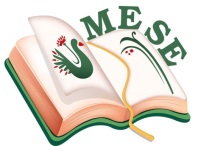 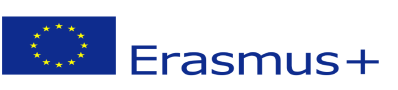 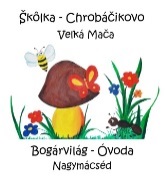 Názov projektu - a projekt címe: Mesével együtt segítsük az egészséget! Zmluva číslo – a szerződés száma: 2018 – 1- HU01 – KA229 – 047862_5TEVÉKENYÉG TERVTéma:   Mesék másként! – Mesék határon innen és túl!             Az együttműködésben szereplő országok meséivel, hagyományaival, szokásaival, népi játékaival, zenei világával, gasztronómiájával ismerkedés.Leporelló összeállítása – multikultúrális nevelés – összetartozás érzésének erősítése Tevékenységek: Partnerországok meséi – 4 ország 4 mese -   mesefeldolgozásTevékenység résztvevője: Mészáros Dávid Alapiskola és Óvoda -  „Bogárvilág Óvoda óvodásai“Dátum: 2019. 05. 03.-tól 31-igFelelősök a foglalkozás kivitelezéséért:Bréda Szilvia – Fodor ErzsébetRózsa Anna – Bittó ÉvaJuhos Erzsébet – Fodor GabriellaZákladná škola s materskou školou Dávida Mészárosa  - Mészáros Dávid Alapiskola és Óvoda, Základná škola s materskou školou Dávida Mészárosa  - Mészáros Dávid Alapiskola és Óvoda,  Előzmények:Ebben a hónapban, 4 héten keresztül a gyermekek által kedvenc mesék mellé a partnerországok kedvenc meséit is beillesztettük a foglalkozásainkba. Minden héten más partnerország meséjével foglalkoztunk az egyes csoportokban, melyet igyekeztünk feldolgozni a művészet széles palettáján belül.Megvalósítás:A május első hetében a horvát partner meséjével ismerkedtünk.  Mivel a kopácsi  Gerle óvodások a Kopácsi – rét Természetvédelmi Park területén élnek, a helységnek saját legendája van, így mi is lehetne az ő kedvenc meséjük, mint „ A kopácsi mese“,mely bepillantást ad a szépséges környezetükről. Második héten a román partner, kolozsváriak meséjét, a „Miért rövid a medve farka“ c. mesének a feldolgozása került terítékre.A harmadik héten szintén román partner, székelyudvarhelyiek meséjével foglalkoztunk, Kányádi Sándor: „Virágon vett vitéz“c. könyvéből válogattunk.A negyedik héten a magyar partner kedvenc meséjével, Grimm – testvérektől  „A békakirály“ c. mesével foglalkoztunk.  Mesék elolvasása után a földgömbön, térképen megkerestük az egyes országokat, a világhálón is ismerkedtünk a partnerországokkal (képzeletben nagy utazásokat tettünk Horvátországba, Erdélybe – Romániába és Magyarországra is). Sok új ismerettel lettünk gazdagabbak. Meséket feldolgoztuk a képzőművészet, a tánc, a mozgás a dráma eszközeivel, mivel a mi erősségünk a bábozás, így a bábművészet eszköztárához nyúltunk, amiből elkészültek hétről hétre az óvodásokkal a közös bábelőadások. Az ősi bábtípusok, árnybábok mellett döntöttünk, mert érdekesebbé szerettük volna tenni a meséket a fény technikájának használatával, hiszen a fény,a  vetítés mindig felkelti a gyermek kíváncsiságát és érdeklődését. A bábelőadásokból élő leporellót alkottunk a bábok  illetve az óvodások szereplésével, majd  rövid árnyjátékos animációk is készültek belőlük. A végső produktumot, a leporellókat levetítettük a csoportokban, melynek nagy sikerük volt.Reflexió:A májusi projekttevékenység tervében a partnerországok kedvenc meséivel való ismerkedés és a mesék feldolgozása  szerepelt. Ez a feladat új és kreatív kihívás volt  számunkra, hiszen más országok kultúrája, meséi nemcsak a gyerekek számára voltak újak,  érdekesek és tanulságosak, de bennünket, felnőtteket is magával ragadt a partnerországok kultúrájával,  gasztronómiájával, történelmével való ismerkededés.Nagymácséd, 2019. 05. 31.                                                                                                                  Bréda Szilvia                                                                                                              Projekt koordinátor                                                                                                            .................................BeszámolóBeszámolóTevékenység célja:Élményt nyújtó tevékenységek biztosítása.Baráti kapcsolatok megerősítéseA szociális képességek fejlesztése: társas kapcsolatok megalapozásával – multikultúrális nevelésA tevékenységek során alakuljon a gyerekek hallása, ritmusérzéke, mozgása, beszédkészsége.A mese szövegének megértése, átéléseA mese átdolgozása bábszínpadra – szereplési vágy felkeltéseÖsszetartozás érzésének erősítéseTevékenység feladata:Mese élményszerű bemutatása a művészet eszköztárávalSzokások, hagyományok ápolása – multikultúrális nevelésIsmerkedés más országok kultúrájávalSzervezés:Feltételek megteremtéseSzükséges eszközök előkészítéseBábkészítés a mesékhezEszközök:A bábokhoz szükséges alapanyagok biztosítása Különféle bábszínpad, paravánleporellók készítéséhez szükséges alapanyagokInteraktív tábla, internet, bábok, rajzlap, színes ceruzákMódszerek:Készülődés, közös alkotás, gyakorlás, beszélgetés